Вниманию субъектов малого и среднего предпринимательства. В России в первом полугодии 2016 года проводится сплошное федеральное статистическое наблюдение за деятельностью субъектов малого и среднего предпринимательства!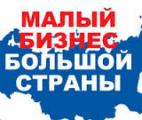 Территориальный орган Федеральной службы государственной статистики по Волгоградской области информирует об усилении  ответственности субъектов малого предпринимательства  за неучастие  в сплошном федеральном статистическом наблюдении  за деятельностью субъектов малого и среднего предпринимательства, проводимого  в 1-ом квартале 2016 г. согласно Федеральному закону от 24.07.2007 года № 209-ФЗ «О развитии  малого и среднего предпринимательства в Российской Федерации».В соответствии  со ст.13.19 Кодекса РФ об административных правонарушениях (в ред. Федерального закона от 30.12.2015 N 442-ФЗ) за нарушение порядка предоставления статистических данных установлена ответственность в виде административного штрафа-на должностных лиц в размере от десяти тысяч до двадцати тысяч рублей;на юридических лиц - от двадцати тысяч до семидесяти тысяч рублей.Повторное нарушение повлечет наложение  административного штрафа – на должностных лиц в размере от тридцати тысяч до пятидесяти тысяч рублей; на юридических лиц - от ста тысяч до ста пятидесяти тысяч рублей.т.3-56-85, 3-37-63, 3-31-51